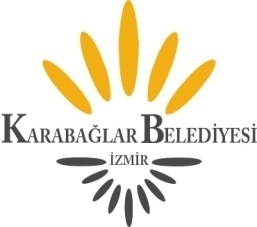        KARABAĞLAR BELEDİYE MECLİSİ									            15 / 10 / 2019 						                              	           Salı Saat:16.00        01/10/2019 TARİHLİ GÜNDEMİN DEVAMI 01/10/2019 Tarihinden sonra sonuçlanan raporlar.   (89/2019) - 5393 Sayılı Belediye Kanunu’nun 41.maddesi gereğince hazırlanan 2020 Yılı Performans Programının oyçokluğu ile uygun görüldüğüne  ilişkin Plan ve Bütçe Komisyonu Raporu.(90/2019) - 5393 Sayılı Belediye Kanunu’nun 61. ve 62.maddeleri gereğince hazırlanan 2020 Mali Yılı ve izleyen iki yılın Gelir - Gider Tahminleri ile 13 maddeden ibaret  bütçe kararnamesinin oyçokluğu ile uygun görüldüğüne ilişkin Plan ve Bütçe Komisyonu Raporu.Dilek ve temenniler.Toplantıya katılamayan üyelerin mazeretlerinin görüşülmesi.Meclis toplantı gün ve saatinin tespiti.  